ОБРАЗЕЦ ПИСЬМА О ПРОВЕРКЕ ЗНАНИЙ Оформить на фирменном бланке  предприятия    (ИНН ______________)    (Обязательно!!!)                                                                                                                                      Руководителю                                                                                                                          Северо-Западного управления                                                                                                                          Ростехнадзора                                                                                                                          Давыдову К.А.Просим провести проверку знаний ПУЭ; ПТЭЭП; ПОТ при ЭЭ в территориальной комиссии Северо-Западного управления Ростехнадзора нашего сотрудникаФИО (полностью)должность (профессия)причина проверки (первичная)на ____ группу до 1000 В в качестве (административно-технического персонала/оперативно-ремонтного персонала/ремонтного персонала).Руководитель организации                                подпись                                  Ф.И.О.ПАМЯТКАДля слушателя курса «Безопасная эксплуатация электроустановок» (II группа по ЭБ)Для прохождения экзамена в Территориальной комиссии Северо-Западного управления Ростехнадзора необходимо иметь при себе следующие документы:1. Письмо о проверке знаний на имя руководителя Северо-Западного управления Ростехнадзора.               Образец письма на обратной стороне!!!2. Паспорт или заменяющий его документ, удостоверяющий личность (водительские права).Адрес комиссии: В.О., 11 линия, д. 64 (4 этаж), метро Василеостровская.	В назначенный день аттестации явиться за 30 минут до экзамена, в случае неявки на экзамен позвонить в Учебный комбинат 8 (812) 676-84-00 и перенести экзамен на другую дату. Для того, чтобы получить документы, подтверждающие успешное прохождение экзамена (удостоверение, протокол) необходимо:- 100%-ой оплаты обучения;- возврат Договора и Акта о прохождении обучения в ООО «УИКК ОТ» подписанных и заверенных печатями Вашей и нашей организаций.Получить документы можно в Учебном комбинате ООО «УИКК ОТ» не ранее, чем через 10 рабочих дней после экзамена. Готовность документов на сайте http://www.учебныйкомбинат.онлайн  или по тел. 8 (812) 676-84-00Часы работы: Пн-Пт с 8-30 до 17-00Руководитель направления Лязева Елена Геннадьевна (E-mail: elena@uikk.ru)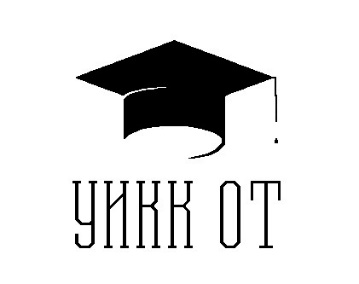 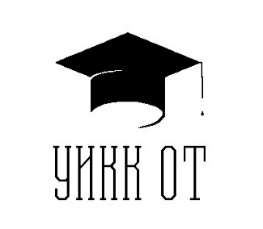 